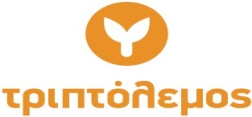 ΠΡΟΓΡΑΜΜΑ«ΤΡΙΠΤΟΛΕΜΟΣ» ΥΠΟΥΡΓΕΙΟ ΠΑΙΔΕΙΑΣ ΕΡΕΥΝΑΣ ΚΑΙ ΘΡΗΣΚΕΥΜΑΤΩΝ ΓΕΝΙΚΗ ΓΡΑΜΜΑΤΕΙΑ ΔΙΑ ΒΙΟΥ ΜΑΘΗΣΗΣ ΚΑΙ ΝΕΑΣ ΓΕΝΙΑΣ ΔΙΕΥΘΥΝΣΗ ΝΕΑΣ ΓΕΝΙΑΣΤΜΗΜΑ ΑΝΑΠΤΥΞΙΑΚΩΝ ΠΡΩΤΟΒΟΥΛΙΩΝ ΑΠΑΣΧΟΛΗΣΗΣ & ΕΠΙΧΕΙΡΗΜΑΤΙΚΟΤΗΤΑΣΣΕ ΣΥΝΕΡΓΑΣΙΑ ΜΕ ΤΟ  ΓΕΩΠΟΝΙΚΟ ΠΑΝΕΠΙΣΤΗΜΙΟ ΑΘΗΝΩΝ ΤΜΗΜΑ ΕΠΙΣΤΗΜΗΣ ΦΥΤΙΚΗΣ ΠΑΡΑΓΩΓΗΣΑΙΤΗΣΗ ΣΥΜΜΕΤΟΧΗΣΜε την αίτηση θα επισυνάπτεται φωτοαντίγραφο  αστυνομικής ταυτότητας και βεβαίωση  ανεργίας από τον ΟΑΕΔ, για όσους είναι άνεργοι κατά το τρέχον χρονικό διάστημα.Η αίτηση συμμετοχής καθώς και τα επισυναπτόμενα δικαιολογητικά θα αποστέλλονται μόνο σε ηλεκτρονική μορφή στην αντίστοιχη ηλεκτρονική διεύθυνση που αναγράφεται στην πρόσκληση εκδήλωσης ενδιαφέροντος.Η/Ο κάτωθι υπογράφουσα/φων, με ατομική μου ευθύνη και γνωρίζοντας τις κυρώσεις που προβλέπονται από τις διατάξεις της παρ. 6 του άρθρου 22 του Ν.1599/1986 δηλώνω υπεύθυνα ότι όλες οι πληροφορίες που περιέχονται σε αυτήν την αίτηση είναι αληθείς και ακριβείς. Τόπος, Ημερομηνία:ΥΠΟΓΡΑΦΗΑριθμός Πρωτοκόλλου1. ΟΝΟΜΑΤΕΠΩΝΥΜΟ1. ΟΝΟΜΑΤΕΠΩΝΥΜΟ2.ΧΡΟΝΟΛΟΓΙΑ ΓΕΝΝΗΣΗΣ (από το 1978 έως το 1994)2.ΧΡΟΝΟΛΟΓΙΑ ΓΕΝΝΗΣΗΣ (από το 1978 έως το 1994)3. ΜΟΡΦΩΤΙΚΟ ΕΠΙΠΕΔΟ3. ΜΟΡΦΩΤΙΚΟ ΕΠΙΠΕΔΟ- Πρωτοβάθμια Εκπαίδευση (Δημοτικό)                                                             -Δευτεροβάθμια Εκπαίδευση (Γυμνάσιο - Λύκειο)                                                                     Περιγράψτε:........................……...............   Περιγράψτε:...............…….................................                 - Πρωτοβάθμια Εκπαίδευση (Δημοτικό)                                                             -Δευτεροβάθμια Εκπαίδευση (Γυμνάσιο - Λύκειο)                                                                     Περιγράψτε:........................……...............   Περιγράψτε:...............…….................................                 4. ΕΠΑΓΓΕΛΜΑΤΙΚΗ ΚΑΤΑΣΤΑΣΗ4. ΕΠΑΓΓΕΛΜΑΤΙΚΗ ΚΑΤΑΣΤΑΣΗ-Εργαζόμενη/ος: Περιγράψτε συγκεκριμένα………………………………………………………………………..                                         -Άνεργη/ος: Διάρκεια Ανεργίας:………………………………………………………………………..………... -Εργαζόμενη/ος: Περιγράψτε συγκεκριμένα………………………………………………………………………..                                         -Άνεργη/ος: Διάρκεια Ανεργίας:………………………………………………………………………..………... 5. ΣΕΜΙΝΑΡΙΟ ΠΟΥ ΕΠΙΘΥΜΕΙΤΕ ΝΑ ΕΚΠΑΙΔΕΥΤΕΙΤΕ (ΜΟΝΟ ΜΙΑ ΕΠΙΛΟΓΗ):5. ΣΕΜΙΝΑΡΙΟ ΠΟΥ ΕΠΙΘΥΜΕΙΤΕ ΝΑ ΕΚΠΑΙΔΕΥΤΕΙΤΕ (ΜΟΝΟ ΜΙΑ ΕΠΙΛΟΓΗ):-  Αμπελουργία Ελαιοκομία                                                                                              -  Ανθοδετική και Συντήρηση ανθέων και φυλλωμάτων                                                      -  Άνυδροι κήποι Φυτοδώματα (Ταρατσόκηποι) Αγροτουριστικών μονάδων                                                                                                           Εδώδιμα μανιτάρια: καλλιέργεια – αξιοποίηση                                                             Ελαιοκομία                                                                                                                                                                                                                                                                 -  Αμπελουργία Ελαιοκομία                                                                                              -  Ανθοδετική και Συντήρηση ανθέων και φυλλωμάτων                                                      -  Άνυδροι κήποι Φυτοδώματα (Ταρατσόκηποι) Αγροτουριστικών μονάδων                                                                                                           Εδώδιμα μανιτάρια: καλλιέργεια – αξιοποίηση                                                             Ελαιοκομία                                                                                                                                                                                                                                                                 6. ΠΕΡΙΓΡΑΨΤΕ (ΣΥΝΟΠΤΙΚΑ) ΓΙΑ ΠΟΙΟ ΛΟΓΟ ΕΠΙΘΥΜΕΙΤΕ ΝΑ ΠΑΡΑΚΟΛΟΥΘΗΣΕΤΕ ΤΟ ΣΥΓΚΕΚΡΙΜΕΝΟ ΣΕΜΙΝΑΡΙΟ6. ΠΕΡΙΓΡΑΨΤΕ (ΣΥΝΟΠΤΙΚΑ) ΓΙΑ ΠΟΙΟ ΛΟΓΟ ΕΠΙΘΥΜΕΙΤΕ ΝΑ ΠΑΡΑΚΟΛΟΥΘΗΣΕΤΕ ΤΟ ΣΥΓΚΕΚΡΙΜΕΝΟ ΣΕΜΙΝΑΡΙΟ7. ΑΠΟ ΠΟΥ ΕΝΗΜΕΡΩΘΗΚΑΤΕ ΓΙΑ ΤΗ ΔΙΕΞΑΓΩΓΗ ΤΟΥ ΠΡΟΓΡΑΜΜΑΤΟΣ;7. ΑΠΟ ΠΟΥ ΕΝΗΜΕΡΩΘΗΚΑΤΕ ΓΙΑ ΤΗ ΔΙΕΞΑΓΩΓΗ ΤΟΥ ΠΡΟΓΡΑΜΜΑΤΟΣ;8. ΕΧΕΤΕ ΗΔΗ ΠΑΡΑΚΟΛΟΥΘΗΣΕΙ ΚΑΠΟΙΟ ΣΕΜΙΝΑΡΙΟ ΚΑΙ ΠΟΤΕ ;8. ΕΧΕΤΕ ΗΔΗ ΠΑΡΑΚΟΛΟΥΘΗΣΕΙ ΚΑΠΟΙΟ ΣΕΜΙΝΑΡΙΟ ΚΑΙ ΠΟΤΕ ;9. ΣΤΟΙΧΕΙΑ ΕΠΙΚΟΙΝΩΝΙΑΣ 9. ΣΤΟΙΧΕΙΑ ΕΠΙΚΟΙΝΩΝΙΑΣ ΗΛ. ΔΙΕΥΘΥΝΣΗΤΗΛΕΦΩΝΟ 